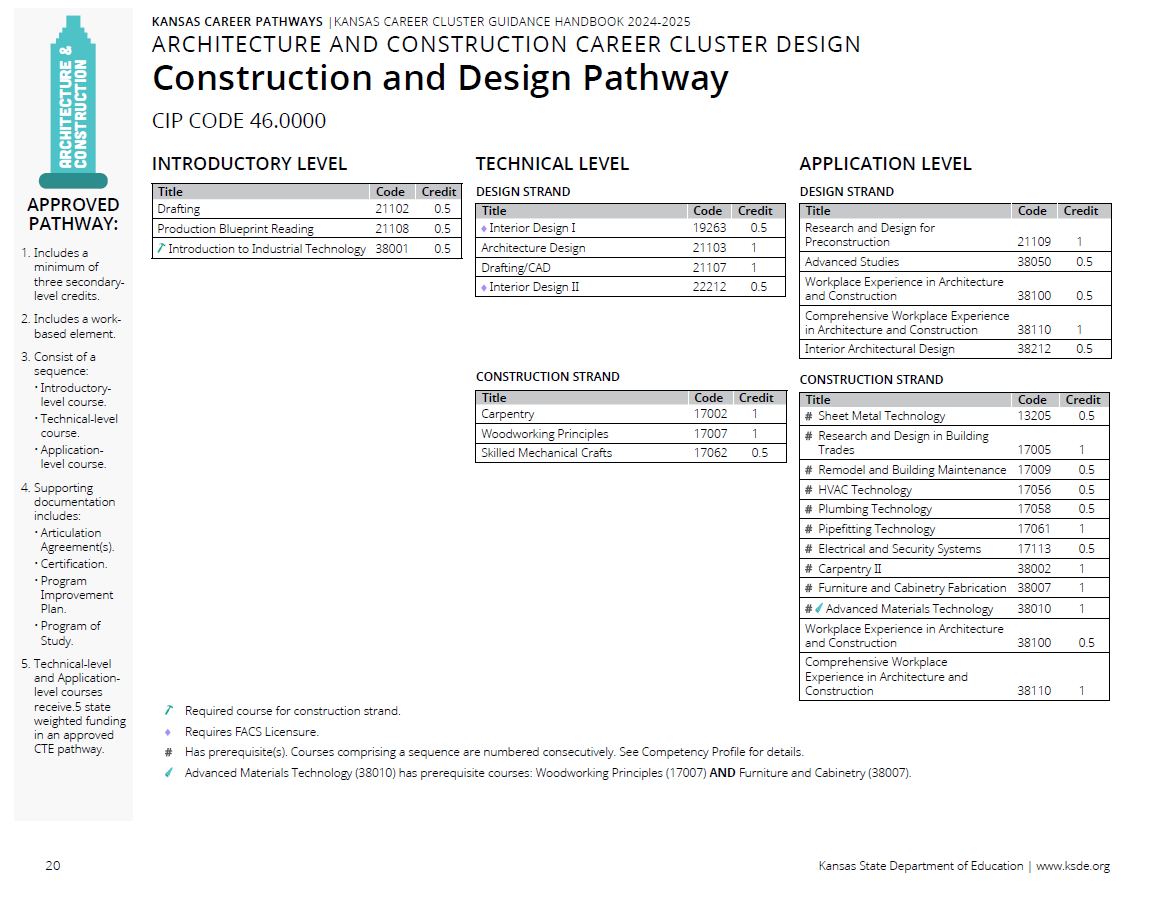 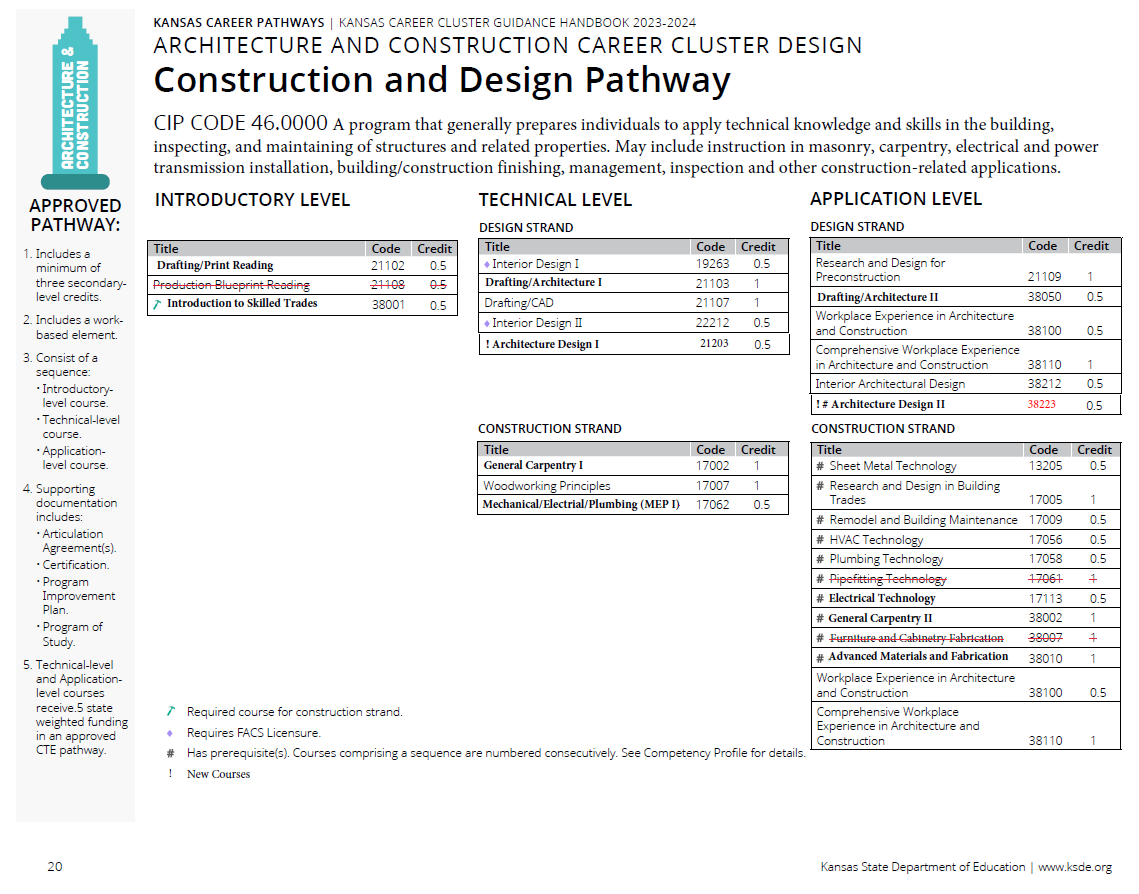 Pathway Recommendations Summary:No Recommend Changes  CTE Course Competencies and Indicators (ksde.org)Courses not reviewed by this committee.19263 Interior Design I21107 Drafting/CAD22212 Interior Design II13205 Sheet Metal TechnologyCourses Reviewed with no changes.38100 Workplace Experience in Architecture and Construction38110 Comprehensive Workplace Experience in Architecture and ConstructionCourses Reviewed with Recommended Changes Courses being removed from the pathway.21108 Production Blueprint Reading17061 Pipefitting Technology38007 Furniture and Cabinetry Fabrication – combined with 38010 Advanced Materials Technology Courses with updated competencies and benchmarks21102 Drafting – changed to 21102 Drafting/Print Reading38001 Introduction to Industrial Technology – changed to 38001 Introduction to Skilled Trades21103 Architecture Design – changed to 21103 Drafting/Architecture I17002 Carpentry – changed to General Carpentry I17007 Woodworking Principles17062 Skilled Mechanical Crafts – changed to 17062 Mechanical/Electrical/Plumbing (MEP 1)21109 Research and Design for Preconstruction38050 Advanced Studies – changed to 38050 Drafting/Architecture II38212 Interior Architecture Design17005 Research and Design in Building Trades17009 Remodel and Building Maintenance17056 HVAC Technology17058 Plumbing Technology17113 Electrical and Security Systems – changed to 17113 Electrical Technology38002 Carpentry II – changed to 38002 General Carpentry II38010 Advanced Materials Technology – changed to 38010 Advanced Materials and FabricationNew Course Recommendations Courses Recommended to be Added. 21203 Architecture Design I38223 Architecture Design II